Спецификация входной диагностической работы для обучающихся 10 класса по биологии (базовый уровень)Назначение работыРабота предназначена для проведения входной диагностики обучающихся 10 класса в ОУ по предмету «Биология» Базовый уровень.Уровень сложности: Б – базовый уровень сложности, П – повышенный уровень, В – высокий уровень Тип задания: ВО – с выбором ответа, КО – краткий ответ, РО – с развернутым ответом.КОДИФИКАТОРПеречень элементов содержания, проверяемых на контрольной работе по биологииНормы выставления отметок:Уровни оценки предметных результатовВходная диагностическая работа по биологии. 10 класс (базовый уровень)1 вариант.Часть А. Выберите один верный ответ:А1. Наиболее точно узнать, как влияют разные условия на прорастание семян разных растений, можно методом:А2. Какая наука изучает ископаемые остатки вымерших организмов?А3. Полужидкая среда клетки, в которой расположено ядро, – этоЧасть С.С1. МИТОХОНДРИИ И ХЛОРОПЛАСТЫМитохондрии и хлоропласты – наиболее крупные органоиды клетки. Они имеют свои собственные молекулы ДНК, способны независимо от ядра клетки к биосинтезу и делению. Эти органоиды преобразуют внешнюю энергию в виды, которые могут быть использованы для жизнедеятельности клеток и целостных организмов.Эллипсовидные по форме митохондрии характерны для всех эукариот. Наружная мембрана у них гладкая, а внутренняя образует складки. На мембранах складок располагаются многочисленные ферменты. Основная функция митохондрий – синтез универсального источника энергии – АТФ – в процессе окисления органических веществ.Хлоропласты, в отличие от митохондрий, присутствуют только в растительных клетках, но встречаются и у некоторых простейших, например, у зелёной эвглены. С этими органоидами связан процесс фотосинтеза, заключающийся в преобразовании световой энергии в энергию химических связей молекул глюкозы. Благодаря процессу фотосинтеза в атмосферу постоянно поступает кислород.Хлоропласты несколько крупнее митохондрий. Внутри их почти шаровидного тела имеются многочисленные мембраны, на которых располагаются ферменты. Там же находится пигмент хлорофилл, придающий пластидам зелёный цвет.Используя содержание текста «Митохондрии и хлоропласты», ответьте на следующие вопросы.1)Почему митохондрии называют «энергетическими станциями» клетки?2) Какие вещества являются конечными в процессе фотосинтеза?3) В каком органоиде клетки протекает фотосинтез?Входная диагностическая работа по биологии. 10 класс2 вариант.Часть А. Выберите один верный ответ:А1. Активное применение учёными-биологами компьютера позволило широко внедрить в научную деятельность метод:А2. Закономерности передачи наследственных признаков изучаетА3. Органоид, на котором находятся рибосомы, – этоА4. Бактерии отличаются от одноклеточных зелёных водорослей отсутствиемА5. Что относят к результатам эволюции?А6. Какая из приведённых пищевых цепей составлена правильно?Часть С:С1. ОРГАНИЧЕСКИЕ СОЕДИНЕНИЯБелки и жиры – высокомолекулярные органические соединения. Молекула белка образована большим числом аминокислот, в состав которых входят атомы углерода, водорода, кислорода, азота и серы. Жиры состоят из глицерина и жирных кислот. Они нерастворимы в воде, но хорошо растворимы в органических растворителях. В состав жиров входят атомы углерода, водорода и кислорода. Жиры и жироподобные вещества объединяются обычно под общим названием липиды. Как и углеводы, они служат источником энергии.Белки разных клеток неодинаковы, они специфичны. Однако они обладают общим свойством – свёртываться при нагревании или воздействии ультрафиолетовых лучей. Белки являются основным строительным материалом любой клетки: входят в состав клеточных мембран, цитоплазмы, ядра и органоидов. Многие белки являются ферментами. У животных все виды движения обеспечиваются сократительными белками. Белки, жиры и углеводы участвуют в защите клеток и контактах со средой. Некоторые белки выполняют транспортную функцию, присоединяя и перенося кислород и углекислый газ.Жиры, как и белки, выполняют ряд функций. Они входят в состав клеточных мембран и тем самым выполняют строительную функцию. Жиры могут накапливаться в клетках и служить запасным питательным веществом. Некоторые жироподобные вещества являются гормонами, принимая участие в регуляции физиологических функций организма.Ключ к заданиям1 вариантЧасть А.Часть В.В1. В2.В3.В4.В5.Часть С.С1. Формат ответа и критериев такой:2 вариантЧасть А.Часть В.В1. В2.В3.В4.В5.Часть С.С1. Формат ответа и критериев такой:             Входная диагностическая работа по биологии                                          ученика(цы) 10 класса                                                                        .                                                                                 1 вариантЧасть А.Часть В.В1. В2.В3.В4.В5.Часть С.С1.            Входная диагностическая работа по биологии                                          ученика(цы) 10 класса                                                                        .                                                                                 2 вариантЧасть А.Часть В.В1. В2.В3.В4.В5.Часть С.С1.№заданияБлок содержанияОбъект оцениванияКод проверяемых уменийТип заданияУровень сложностиМаксимальный балл за выполнениеА1.Методы изучения живых объектов. Овладение методами биологической науки1.1ВОБ1А2.Роль биологии в формировании современной естественнонаучной картины мира.Биологические науки1.1ВОБ1А3.Клеточное строение организмовФункции органоидов клеток2.1, 1.1.2ВОБ1А4.Царство Бактерии.Строение прокариотической и эукариотической клетки1.1.1, 2.5ВОБ1А5.Учение об эволюции органического мира.  Эволюционная теория Ч.Дарвина 2.1.1, 2.4ВОБ1А6.Взаимосвязи организмов и окружающей средыЦепи питания.5.2, 1.2.2ВОБ1А7.Сущность биологических процессов: работать с терминами и понятиями1.2, 1.2.1, 2.8ВОБ1В1.Клеточное строение организмовХимическая организация клетки2.1, 1.1.2КОП2В2.Сущность биологических процессов Размножение1.2,1.2.1, 2.1КОП2В3.Сущность биологических процессовПластический (фотосинтез) и энергетический обмен1.2.1, 2.2.2, 2.3КОП2В4.Учение об эволюции органического мира.Эволюционная теория Ч.Дарвина 2.1.1КОП2В5.Взаимосвязи организмов и окружающей средыЭкологические факторы2.1.4, 5.1КОП2С1.Клеточное строение организмовУмение работать с текстом биологического содержания (понимать, сравнивать, обобщать)1.1.2, 2.1.,1.2.,2.8.РОВ320Код элементовКод элементовПроверяемые умения1. Знать/понимать1. Знать/понимать1. Знать/понимать1.1признаки биологических объектов 1.1.1.признаки живых организмов1.1.2признаки генов, хромосом, клеток1.2сущность биологических процессов 1.2.1обмен веществ и превращение энергии, питание, дыхание, выделение, транспорт веществ, рост, развитие, размножение, наследственность и изменчивость, раздражимость;1.2.2круговорот веществ и превращение энергии в экосистемах2.Уметь2.Уметь2.Уметь2.1объяснять2.1.1роль биологии в формировании современной естественнонаучной картины мира 2.1.2описывать биологические объекты 2.1.4взаимосвязи организмов и окружающей среды 2.3распознавать и описывать2.4выявлять изменчивость организмов, приспособления организмов к среде обитания, типы взаимодействия разных видов в экосистеме 2.5сравнивать биологические объекты 2.6определять принадлежность биологических объектов к определенной систематической группе 2.8проводить самостоятельный поиск биологической информации: находить в научно-популярном тексте необходимую биологическую информацию о живых организмах, процессах и явлениях; работать с терминами и понятиямиОбъем выполненной работыКоличество балловОтметка90-100%18-20570-89%15-17450-69%10-143Менее 50%менее 102Превышение базового уровня свидетельствует об усвоении опорной системы знаний на уровне осознанного произвольного овладения учебными действиями, а также о кругозоре, широте (или избирательности) интересов.высокий уровень достижения планируемых результатов, оценка «отлично» (отметка «5»)Превышение базового уровня свидетельствует об усвоении опорной системы знаний на уровне осознанного произвольного овладения учебными действиями, а также о кругозоре, широте (или избирательности) интересов.повышенный уровень достижения планируемых результатов, оценка «хорошо» (отметка «4»)Базовый уровень достижений — уровень, который демонстрирует освоение учебных действий с опорной системой знаний в рамках диапазона (круга) выделенных задач. Овладение базовым уровнем является достаточным для продолжения обучения на следующей ступени образования, но не по профильному направлению.оценка «удовлетворительно» (отметка «3», отметка «зачтено»Низкий уровень достижений свидетельствует об отсутствии систематической базовой подготовки, о том, что обучающимся не освоено даже и половины планируемых результатов, что имеются значительные пробелы в знаниях, дальнейшее обучение затруднено.пониженный уровень достижений, оценка «неудовлетворительно» (отметка «2») 1) наблюдения 2) моделирования 3) описания 4) эксперимента 1) систематика 2) палеонтология 3) генетика 4) эмбриология 1)  1) вакуольвакуоль 2)  2) цитоплазмацитоплазма 3)  3) лизосомализосома 4)  4) эндоплазматическая сетьэндоплазматическая сетьА4. Прокариоты – это организмы,А5. Благодаря какому процессу можно наблюдать многообразие пород собак? 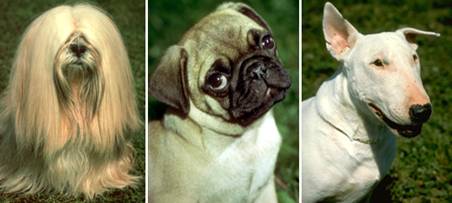 А6. Укажите, какой из организмов пропущен в цепи питания: … → карась → окунь → цапля.А7. Изучите график зависимости скорости химической реакции в живом организме от температуры (по оси х отложена температура организма (в °С), а по оси у – относительная скорость химической реакции (в усл. ед.). 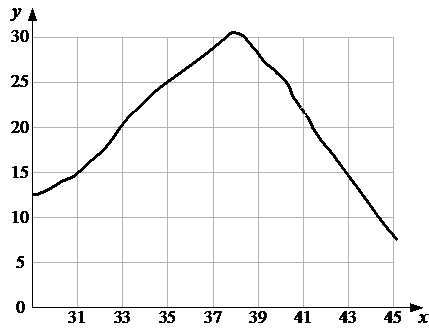 Какое из нижеприведённых описаний наиболее точно характеризует данную зависимость в указанном диапазоне температур? Скорость химической реакции в живом организме с повышением температуры Часть В:В1.Вставьте в текст «ДНК» пропущенные термины из предложенного перечня, используя для этого цифровые обозначения. Запишите в текст цифры выбранных ответов, а затем получившуюся последовательность цифр (по тексту) впишите в приведённую ниже таблицу.ДНКМолекула ДНК – биополимер, мономерами которого служат __________ (А). В состав мономера входят остаток фосфорной кислоты, пятиуглеродный сахар – __________ (Б) и азотистое основание. Азотистых оснований всего четыре: аденин, гуанин, цитозин и __________ (В). Бóльшая часть ДНК сосредоточена в ядре, а небольшие её количества находятся в митохондриях и __________ (Г).А4. Прокариоты – это организмы,А5. Благодаря какому процессу можно наблюдать многообразие пород собак? А6. Укажите, какой из организмов пропущен в цепи питания: … → карась → окунь → цапля.А7. Изучите график зависимости скорости химической реакции в живом организме от температуры (по оси х отложена температура организма (в °С), а по оси у – относительная скорость химической реакции (в усл. ед.). Какое из нижеприведённых описаний наиболее точно характеризует данную зависимость в указанном диапазоне температур? Скорость химической реакции в живом организме с повышением температуры Часть В:В1.Вставьте в текст «ДНК» пропущенные термины из предложенного перечня, используя для этого цифровые обозначения. Запишите в текст цифры выбранных ответов, а затем получившуюся последовательность цифр (по тексту) впишите в приведённую ниже таблицу.ДНКМолекула ДНК – биополимер, мономерами которого служат __________ (А). В состав мономера входят остаток фосфорной кислоты, пятиуглеродный сахар – __________ (Б) и азотистое основание. Азотистых оснований всего четыре: аденин, гуанин, цитозин и __________ (В). Бóльшая часть ДНК сосредоточена в ядре, а небольшие её количества находятся в митохондриях и __________ (Г).В2.Какие положения характеризуют половое размножение животных? Выберите три верных ответа из шести и запишите в таблицу цифры, под которыми они указаны.В2.Какие положения характеризуют половое размножение животных? Выберите три верных ответа из шести и запишите в таблицу цифры, под которыми они указаны.В3.Установите соответствие между признаком и процессом, для которого этот признак характерен. Для этого к каждому элементу первого столбца подберите позицию из второго столбца. Впишите в таблицу цифры выбранных ответов.В3.Установите соответствие между признаком и процессом, для которого этот признак характерен. Для этого к каждому элементу первого столбца подберите позицию из второго столбца. Впишите в таблицу цифры выбранных ответов.В4.Установите соответствие между примером и формой борьбы за существование, которую этот пример иллюстрирует: к каждому элементу первого столбца подберите соответствующий элемент из второго столбца.В4.Установите соответствие между примером и формой борьбы за существование, которую этот пример иллюстрирует: к каждому элементу первого столбца подберите соответствующий элемент из второго столбца.В5.Установите соответствие между примером и фактором среды, который этот пример иллюстрирует: к каждому элементу первого столбца подберите соответствующий элемент из второго столбца.В5.Установите соответствие между примером и фактором среды, который этот пример иллюстрирует: к каждому элементу первого столбца подберите соответствующий элемент из второго столбца. 1) наблюдения 2) измерения 3) эксперимента 4) моделирования 1) хлоропласт 2) клеточная мембрана 3) аппарат Гольджи 4) эндоплазматическая сеть 1) ядра 2) цитоплазмы 3) жгутиков 4) клеточной оболочки 1) изоляцию организмов 2) борьбу за существование между организмами 3) наследственность и изменчивость у организмов 4) образование нового вида 1)  1) ястреб-перепелятник → славка черноголовка → листорез → листья дубаястреб-перепелятник → славка черноголовка → листорез → листья дуба 2)  2) славка черноголовка → листорез → листья дуба → ястреб-перепелятникславка черноголовка → листорез → листья дуба → ястреб-перепелятник 3)  3) листорез → листья дуба → славка черноголовка → ястреб-перепелятниклисторез → листья дуба → славка черноголовка → ястреб-перепелятник 4)  4) листья дуба → листорез → славка черноголовка → ястреб-перепелятниклистья дуба → листорез → славка черноголовка → ястреб-перепелятникА7. Изучите график зависимости скорости химической реакции в живом организме от температуры (по оси х отложена температура организма (в °С), а по оси у – относительная скорость химической реакции (в усл. ед.)).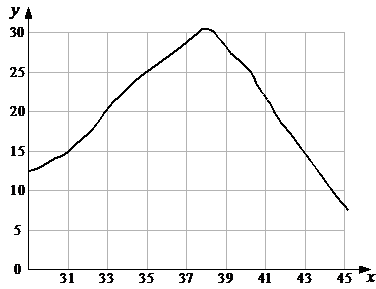 Какое из нижеприведённых описаний наиболее точно характеризует данную зависимость в интервале от 32 до 37°С? Скорость химической реакции в живом организме с повышением температуры в данном интервале Часть В:В1. Вставьте в текст «Белки» пропущенные термины из предложенного перечня, используя для этого цифровые обозначения. Запишите в текст цифры выбранных ответов, а затем получившуюся последовательность цифр (по тексту) впишите в приведённую ниже таблицу.БЕЛКИМолекулы белков состоят из большого числа молекул __________ (А), соединённых в длинные цепи за счёт образования множества __________ (Б) связей. Большинство белковых нитей закручиваются в спираль, которая может принять форму __________ (В) Под действием температуры или химических веществ такие пространственные структуры могут разрушаться. Данное явление получило название __________ (Г).А7. Изучите график зависимости скорости химической реакции в живом организме от температуры (по оси х отложена температура организма (в °С), а по оси у – относительная скорость химической реакции (в усл. ед.)).Какое из нижеприведённых описаний наиболее точно характеризует данную зависимость в интервале от 32 до 37°С? Скорость химической реакции в живом организме с повышением температуры в данном интервале Часть В:В1. Вставьте в текст «Белки» пропущенные термины из предложенного перечня, используя для этого цифровые обозначения. Запишите в текст цифры выбранных ответов, а затем получившуюся последовательность цифр (по тексту) впишите в приведённую ниже таблицу.БЕЛКИМолекулы белков состоят из большого числа молекул __________ (А), соединённых в длинные цепи за счёт образования множества __________ (Б) связей. Большинство белковых нитей закручиваются в спираль, которая может принять форму __________ (В) Под действием температуры или химических веществ такие пространственные структуры могут разрушаться. Данное явление получило название __________ (Г).В2.Какие явления служат примерами бесполого размножения? Выберите три верных ответа из шести и запишите в таблицу цифры, под которыми они указаны.В2.Какие явления служат примерами бесполого размножения? Выберите три верных ответа из шести и запишите в таблицу цифры, под которыми они указаны.В3.Установите соответствие между признаком и процессом, для которого этот признак характерен. Для этого к каждому элементу первого столбца подберите позицию из второго столбца. Впишите в таблицу цифры выбранных ответов.В3.Установите соответствие между признаком и процессом, для которого этот признак характерен. Для этого к каждому элементу первого столбца подберите позицию из второго столбца. Впишите в таблицу цифры выбранных ответов.В4.Установите соответствие между примером и формой борьбы за существование, которую этот пример иллюстрирует: к каждому элементу первого столбца подберите соответствующий элемент из второго столбца.В4.Установите соответствие между примером и формой борьбы за существование, которую этот пример иллюстрирует: к каждому элементу первого столбца подберите соответствующий элемент из второго столбца.В5.Установите соответствие между примером экологического фактора и группой, к которой его относят: к каждому элементу первого столбца подберите соответствующий элемент из второго столбца.В5.Установите соответствие между примером экологического фактора и группой, к которой его относят: к каждому элементу первого столбца подберите соответствующий элемент из второго столбца.Используя содержание текста «Органические соединения», ответьте на следующие вопросы.1) Из каких молекул образованы жиры?2) Каким общим свойством обладают молекулы белков?3) О какой сходной функции белков и жиров говорится в тексте?А1.А2.А3.А4.А5.А6.А7.4224313АБВГ5187126АБВГДЕ122121АБВГДЕ122112АБВГДЕ212121Содержание верного ответа и указания к оцениванию(допускаются иные формулировки ответа, не искажающие его смысл)Балл1) В митохондриях синтезируется АТФ – универсальный источник энергии в клетке.2) Конечными продуктами фотосинтеза являются глюкоза и кислород.3) Фотосинтез  протекает в хлоропластах.Правильно заполнены три элемента3Правильно заполнены два элемента2Правильно заполнен один элемент1Ответ неправильный0Максимальный балл3А1.А2.А3.А4.А5.А6.А7.4141441АБВГ3518234АБВГДЕ122121АБВГДЕ122112АБВГД21121Содержание верного ответа и указания к оцениванию(допускаются иные формулировки ответа, не искажающие его смысл)Балл1) Жиры образованы молекулами глицерина и жирных кислот.      2)Общее свойство белков- свертываются при нагревании или воздействии ультрафиолетовых лучей.3)Сходная функция жиров и белков - строительнаяю Правильно заполнены три элемента3Правильно заполнены два элемента2Правильно заполнен один элемент1Ответ неправильный0Максимальный балл3А1.А2.А3.А4.А5.А6.А7.АБВГАБВГДЕАБВГДЕАБВГДЕА1.А2.А3.А4.А5.А6.А7.АБВГАБВГДЕАБВГДЕАБВГД